توصيـف برنامج مقترح للترويح الريـاضي 
لكليات التربية الرياضية المصريةبحث ضمن متطلبات الحصول علي درجة دكتوراه الفلسفة في التربية الرياضيةمقدم منمحمد محمود علي عبد العظيم النجارمدرس مساعد بقسم الإدارة الرياضية والترويحكلية التربية الرياضية للبنين
جامعة بنهاملخص البحث باللغة العربية1/0 مقدمة البحث:- The Research Introduction 1/1 مدخل البحث:-  بعد أن تزايدت المشاكل في مجالات التعليم والصحة والشباب داخل المجتمع المصري ، بدت الحاجة ماسة إلي تغيير إستراتيجي يتضمن هذه المجالات للحد من ظواهر إنتشار الأمراض بكافة أشكالها بشكل أصبح يشكل عبئاً خطيراً علي ميزانية الدولة كذلك ظواهر تراجع دور المدرسة والجامعة في إعداد جيل يتحمل المسئوليات المنوطة به وإنجرافه إلي ظواهر جديدة علي المجتمع المصري وإنخراطه في جماعات تعمل ضد مصلحة المجتمع نتيجة لنموالبطالة في أوساطهم وإنعدام ضؤ الأمل في إيجاد مستقبل واعد لهم هذا بالإضافة لإنحسار دور الرياضة في المجتمع وإختصاره في رياضة كرة القدم .وأن الوضع الحالي لحركة الترويح جاء نتيجة لكثير من المؤثرات التي استمر العمل بها لزمن طويل وأن القليل من الكثير الذي يمكن قوله في هذا المجال هو أن هذا الطريق قد مر بمراحل عديدة من التخطيط الإرتجالي والنمو المبعثر والترقيع والتقلبات الكثيرة.و الترويح المنظم يعتبر حديث العلاقة بميدان التربية إلا أن جذوره متأصلة بعمق في الحياة الاجتماعية والعاطفية والانفعالات الذهنية لتشعبنا وأن معرفة المطالب الترويحية للشعب يمكن أن تعكس وتظهر لنا الظروف الاقتصادية والثقافية السائدة في أي وقت.وتؤكد الدراسات العلمية أن كل إنسان عقب أدائه أي عمل بدني أو أو ذهني يحتاج إلي فترات من الراحة لاستعادة الطاقة التي بذلها أثناء العمل وتعتبر فترات الراحة لاستعادة الطاقة التي بذلها أثناء العمل وتعتبر فترات الراحة من الشروط المهمة للمحافظة علي الصحة العامة كما تساهم البرامج المقصودة التي تقدم للفرد في فترات الراحة علي التأثير الإيجابي في الجهاز العصبي ورفع كفاءة الأجهزة الحيوية وفي إزالة ما يعقب العمل من إرهاق وتعب ويجب ان تكون للأنشطة التي تمارس عقب وقت العمل طابع اختياري حر كما يجب أن تكون هناك أنشطة متنوعة تتناول محددات الشخصية الإنسانسة المتكاملة بحيث تشمل أنشطة رياضية للمحددات البدنية وأنشطة ثقافية للمحددات العقلية وأنشطة فنية للمحددات الوجدانية ثم نشاطات ذات طابع اجتماعي يمارسها الشخص في إطار جماعي حتي تتاح له فرصة أداء أدوار اجتماعية متنوعة تعاونه في تنمية شخصيته الاجتماعية تجعل الشخص قادرا علي العمل بكفاءة واتقان. 1/2 مشكلة البحث:- The Research Problem تعتبر مادة الترويح الرياضي من المواد الهامة في الدول المتقدمة حيث تمثل في جامعة كاليفورنيا المادة الأساسية لإرتباطها بخدمة البشر من المقيمين والسياح . وفي مصر تزدهر السياحة مع مرور الأيام وتحتاج في المستقبل إلي متخصصين مؤهلين لزيادة هذا الإزدهار ولتصبح مصدرا أساسيا لزيادة الدخل القومي ، ومن ثم وجب علي الأكاديميين في الجامعات المصرية بصفة عامة وكليات التربية الرياضية بصفة خاصة بإعداد وتأهيل كوادر للعمل في هذا المجال وتبدأ الخطوة الأولى لتحقيق هذا الهدف هو توصيف مادة علمية ضمن المقررات الدراسية لكليات التربية الرياضية بصفة عامة وقسم الترويح الرياضي بصفة خاصة .ولذا يسعي الباحث إلي توصيف مفردات لمقرر الترويح الرياضي في كليات التربية الرياضية كخطوة أساسية لتحقيق الهدف ، حيث تشكل مفردات المقرر اللبنة الأولي في بناء المقررالمتكامل فإن الباحث يقوم بدراسة المقررات الدراسية القائمة دراسة تحليلية في طريق توصيف المقرر المقترح .1/4 هدف البحث:  The Research Aim ويهدف البحث إلي توصيف مقرر مقترح لمادة الترويح الرياضي في ضؤ رسالة ورؤية لإنشاء أقسام مستقلة لمادة الترويح الرياضي .1/5 فروض البحث: The Research Terminology مفردات المقرر المقترح تحقق الرسالة والرؤية لقسم الترويح الرياضي وكليات التربية الرياضية في مصر .1/6 الدراسة الاستطلاعية 	قام الباحث بتطبيق الدراسة الاستطلاعية (من خلال الفترة (1/5/2015)  الي الفترة (12/6/2015) على عينة عشوائية من اعضاء هيئة التدريس وقوامها (10) عضو هيئة تدريس خارج عينة البحث الأساسية بهدف:التأكد من وضوح وفهم العينة لعبارات المقياس.توضيح طريقة الإجابة على عبارات المقياس.حساب المعاملات العلمية للاستبيان1/7 الدراسـة الأساسيـةقام الباحث بتطبيق الدراسة الأساسية بعد حساب المعاملات العلمية للاستبيان فى الفترة خلال (1/10/2016 ) الي الفترة ( 20/12/2016 )على عينة اساسية وقوامها (10) عضو هيئة تدريس  تخصص ترويح رياضى.1/8 أسلوب المعالجة الإحصائية للبيانات تم تحليل البيانات المستخلصة من هذا البحث وفقاً للأساليب الإحصائية التالية :النسبة المئوية.3/0 إجراءات البحث :-3/1 منهج البحث :-إستخدم الباحث المنهج الوصفي إذ أن من طبيعته التعرف علي الوضع الراهن ومعرفة ما هو كائن ومايجب أن يكون ، لهذا قام الباحث بإستخدام الدراسة المسحية كإحدي تصنيفات المنهج الوصفي ولك لمناسبته لطبيعة البحث وتحقيق الهدف المراد الوصول إليه ، كونها تعد تجميعاً للأوصاف المفصلة وملاحظة الظاهرة وجمع المعلومات عنها في الحالة التي هي عليها وقت دراستها ، ومعرفة الواقع الفعلي والعمل علي التحديث والطوير لما هو أفضل .3/2 العينة الاساسية للبحث :   اشتملت عينة البحث الاساسية علي ( 10 ) عضو هيئة تدريس بكليات التربية الرياضية بجمهورية مصر العربية ، تم اختيارهم بالطريقة العمدية  العشوائية من المجتمع الاصلي للبحث .3/3 أدوات جمع البيانات :3/3/1 استمارة استبيان نموذج لائحة تخصص ترويح رياضى لأعضاء هيئة التدريس (اعداد الباحث )5/0 الإستخلاصات 	في ضوء أهداف البحث وتساؤلاته وفي حدود عينة البحث ومن خلال المعالجات الإحصائية وعرض ومناقشة النتائج أمكن التوصل إلي الاستخلاصات التالية: التمرينات البدنية نظري (1) عملي (4) (الفرقة الاولي) (الفصل  الدراسي الاول)الحركة الكشفية والمعسكرات نظري (2) عملي (1) (الفرقة الاولي) (الفصل  الدراسي الاول)مدخل في الترويح نظري (2) عملي (0) جاءت (الفرقة الاولي) (الفصل  الدراسي الثاني)مدخل وفلسفة الترويح الرياضي نظري (2) عملي (0) (الفرقة الثانية) (الفصل  الدراسي الاول)الألعاب الصغيرة والترويحية نظري (1) عملي (4) (الفرقة الثانية) (الفصل  الدراسي الثاني)المبادئ الأساسية لألعاب المضرب نظري (1) عملي (2) (الفرقة الثانية) (الفصل  الدراسي الثاني)فلسفة الترويح الرياضي وأوقات الفراغ نظري (2) عملي (0) (الفرقة الثالثة) (الفصل  الدراسي الثاني)المهرجانات والعروض الرياضية نظري (1) عملي (2) (الفرقة الثالثة) (الفصل  الدراسي الثاني)الرياضة للجميع نظري (2) عملي (0) (الفرقة الثالثة) (الفصل  الدراسي الاول)التربية الترويحية نظري (2) عملي (0) (الفرقة الثالثة) (الفصل  الدراسي الاول)تطبيقات الترويح الرياضي نظري (1) عملي (3) (الفرقة الثالثة) (الفصل  الدراسي الاول والثاني)التدريب الميداني (1) نظري (0) عملي (8) (الفرقة الثالثة) (الفصل  الدراسي الاول والثاني)التربية والبرامج والأنشطة الترويحية نظري (2) عملي (0) (الفرقة الثالثة) (الفصل  الدراسي الثاني)الترويح لكبار السن نظري (2) عملي (0) (الفرقة الثالثة) (الفصل  الدراسي الثاني)الترويح للأطفال نظري (2) عملي (0) (الفرقة الثالثة) (الفصل  الدراسي الثاني)الحركة الكشفية والمعسكرات (2) نظري (2) عملي (0) (الفرقة الرابعة) (الفصل  الدراسي الاول)الترويح المائي نظري (2) عملي (0) (الفرقة الرابعة) (الفصل  الدراسي الاول)التسويق في مجال الترويح نظري (2) عملي (0) (الفرقة الرابعة) (الفصل  الدراسي الاول)التدريب الميداني (2) نظري (0) عملي (8) (الفرقة الرابعة) (الفصل  الدراسي الاول والثاني)الأسس العلمية للترويح الرياضي نظري (2) عملي (0) (الفرقة الرابعة) (الفصل  الدراسي الثاني)الإتجاهات الحديثة في الترويح نظري (2) عملي (0) (الفرقة الثالثة) (الفصل  الدراسي الثاني)المنشئات والإمكانات الترويحية نظري (2) عملي (0) (الفرقة الرابعة) (الفصل  الدراسي الثاني)الترويح والمعاقين نظري (2) عملي (1) (الفرقة الرابعة) (الفصل  الدراسي الثاني)إدارة المتنزهات الترويحية والسياحية نظري (2) عملي (0) (الفرقة الرابعة) (الفصل  الدراسي الثاني)5/2 التوصيــــــات 5/2/1 توفير مواقع بحثية عالمية لاعضاء هيئة التدريس علي الاطلاع علي كل ما هو جديد في مجال التخصص فى مجال الترويح ومواكبة التقدم العلمي والتكنولوجي 5/2/2 وضع معايير مكتوبة لمحتوى المادة العلمى وعدد الساعات5/2/3 الاعتراف بالاخصائى الترويحى كعمل فى المؤسسات المنوطة بذلك.5/2/4 وضع برامج خاصة بالأكاديمية الأولمبية لرفع مستوي الأخصائي الترويحي لإستكمال المناهج التعليمية لمواكبة متطلبات سوق العمل .5/2/5 توفير المراجع العلمية فى الترويح الرياضي لاعضاء هيئة التدريس بالجامعات المصرية .5/2/6  تدعيم الطلاب بالاحتياجات العلمية من دورات ومراجع علمية وابحاث.5/2/7 تسليط الضوء الاعلامي علي مهنة الترويح الرياضي لرفع المكانة التقديرية لاكساب الطلاب المتخصصين الثقة المهنية.5/2/8  تطبيق برنامج الترويح الرياضي في جميع كليات التربية الرياضية المصرية .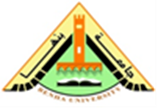       كلية التربية الرياضية للبنينقسم نظريات وتطبيقات الرياضات المائيةمستخلص البحث باللغة العربيةتوصيف برنامج مقترح للترويح الرياضي لكليات التربية الرياضية المصريةهدف البحث : يتمثل الهدف الرئيسي للبحث إلى "توصيف مقرر مقترح لمادة الترويح الرياضي في ضؤ رسالة ورؤية لإنشاء أقسام مستقلة لمادة الترويح الرياضي".إجراءات البحث : إستخدم الباحث المنهج الوصفي (المسحي) وقد أجري البحث علي قام الباحث بتطبيق الدراسة الأساسية بعد حساب المعاملات العلمية للاستبيان فى الفترة خلال ( 1/10/2016 ) الي الفترة 
( 20/12/2016 )على عينة اساسية وقوامها (10) عضو هيئة تدريس بكليات التربية الرياضية المصرية تخصص ترويح رياضى حتي تمثل العينة كافة عناصر مجتمع البحث , وقد إستخدم الباحث الإنترنت وتحليل المضمون وإستمارات الإستبيان كأهم وسائل جمع البيانات , ثم قام الباحث بإستخدام النسب المئوية " لإجراء المعالجات الإحصائية وقد إختارها الباحث نظرا لمناسبتها لطبيعة البحث .أهم النتائج :- هناك العديد من المقررات التي يتم يتدريسها بالكليات وهناك اختلاف ما بين كل كلية داخل مصر.- إقتراح عدد 24 مقرر يجب ان يتم تدريسها خلال الأربع سنوات مدة الدراسة بمرحلة البكالوريوس.أهم التوصيات :- تطبيق التوصيف المقترح لبرنامج الترويح الرياضي داخل كليات التربية الرياضية المصرية.- تسليط الضوء الاعلامي علي مهنة الترويح الرياضي لاكساب الطلاب المتخصصين الثقة المهنية.كلـيـــــة الـتربيـــة الـرياضيـــة للبنيــــنالــدراســــات الـعـليــــا والـبحـــــوثقسم الإدارة الرياضية والترويحإشــرافإشــرافالدكتور / نبيل خليل نداأستاذ الإدارة الرياضية بقسم الإدارة الرياضية والترويح 
والعميد الأسبق لكلية التربية الرياضية للبنين
جامعة بنهاالدكتور / حمادة محمدي الفاضيأستاذ مساعد بقسم الإدارة الرياضية والترويحكلية التربية الرياضية للبنينجامعة بنها1438هـ – 2017م1438هـ – 2017مبحث مقدم من :بحث مقدم من :محمد محمود علي عبد العظيم النجارمدرس مساعد بقسم الإدارة الرياضية والترويح محمد محمود علي عبد العظيم النجارمدرس مساعد بقسم الإدارة الرياضية والترويح هيئة الإشراف :هيئة الإشراف :ا.د  / نبيـل خليـل نـدا :
ا.م.د  / حمادة محمدي الفاضي :
أستاذ الإدارة الرياضية المتفرغ والعميد الأسبق لكلية التربية الرياضية للبنين – جامعة بنها
أستاذ مساعد بقسم الإدارة الرياضية والترويح بكلية التربية الرياضية للبنين – جامعة بنها
1438 – 2017 م1438 – 2017 م